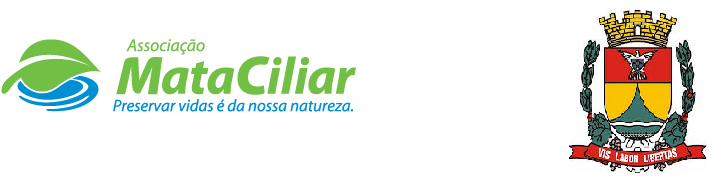 RELATÓRIO RECEBIMENTO DE ANIMAIS SILVESTRES NO MÊS DE JUNHO DE 2022 PROVENIENTES DO MUNICÍPIO DE ITATIBA.Relação de óbitos de animais silvestres provenientes do Município de ITATIBARelação de transferências de animais silvestres provenientes do Município de ITATIBA.Relação de solturas de animais silvestres provenientes do Município de ITATIBA.Relação de animais silvestres que permanecem sob nossos cuidados do Município de ITATIBA.Data:	     /      /                                       AssinaturaRGDATA DE ENTRADANOME POPULARNOME CIENTÍFICO3882002/06/2022LebreLepus europaeus3883504/06/2022Gambá-de-orelha-pretaDidelphis aurita3884207/06/2022Jabuti-pirangaChelonoidis carbonaria3884307/06/2022Jabuti-pirangaChelonoidis carbonaria3887110/06/2022Gambá-de-orelha-pretaDidelphis aurita3889615/06/2022Periquitão-maracanãPsittacara leucophthalmus3892322/06/2022Corujinha-do-matoMegascops choliba3894827/06/2022AvoanteZenaida auriculataTOTAL: 8 ANIMAISTOTAL: 8 ANIMAISTOTAL: 8 ANIMAISTOTAL: 8 ANIMAISCLASSENº DE ANIMAIS%Mamíferos337,5%Aves225%Répteis337,5%RGDATA DE ENTRADANOME POPULARNOME CIENTÍFICODESTINODATA DE SAÍDALOCAL SOLTURA/ÓBITO3876525/05/2022Periquitão-maracanãPsittacara leucophthalmusóbito22/06/2022Clínica3878528/05/2022Jabuti-carbonariaChelonoidis carbonariaóbito01/06/2022Jaguaretê3882002/06/2022LebreLepus europaeusóbito/eutanásia02/06/2022Clínica3884307/06/2022Jabuti-pirangaChelonoidis carbonariaóbito23/06/2022MaternidadeTOTAL: 4 ANIMAISTOTAL: 4 ANIMAISTOTAL: 4 ANIMAISTOTAL: 4 ANIMAISTOTAL: 4 ANIMAISTOTAL: 4 ANIMAISTOTAL: 4 ANIMAISRGDATA DE ENTRADANOME POPULARNOME CIENTÍFICODESTINODATA DE SAÍDALOCAL SOLTURA/ÓBITO3741504/03/2022Periquitão-maracanãPsittacara leucophthalmustransferência21/06/2022CRAS3797008/04/2022Periquitão-maracanãPsittacara leucophthalmustransferência21/06/2022CRAS3870916/05/2022Gambá-de-orelha-pretaDidelphis auritatransferência21/06/2022CRAS3877026/05/2022Periquitão-maracanãPsittacara leucophthalmustransferência21/06/2022CRASTOTAL 4 ANIMAISTOTAL 4 ANIMAISTOTAL 4 ANIMAISTOTAL 4 ANIMAISTOTAL 4 ANIMAISTOTAL 4 ANIMAISTOTAL 4 ANIMAISRGDATA DE ENTRADANOME POPULARNOME CIENTÍFICODESTINODATA DE SAÍDALOCAL SOLTURA/ÓBITO3862910/05/2022Beija-flor-tesouraEupetomena macrourasoltura17/06/2022AMC3874220/05/2022Sagui-de-tufo-pretoCallithrix penicilattaSoltura02/06/2022ItatibaTOTAL: 2 ANIMAISTOTAL: 2 ANIMAISTOTAL: 2 ANIMAISTOTAL: 2 ANIMAISTOTAL: 2 ANIMAISTOTAL: 2 ANIMAISTOTAL: 2 ANIMAISRGDATA DE ENTRADANOME POPULARNOME CIENTÍFICO3636306/01/2022Periquitão-maracanãPsittacara leucophthalmus3636406/01/2022Sagui-de-tufo-brancoCallithrix jacchus3639008/01/2022Trinca-ferroSaltator similis3639808/01/2022Canário-belgaSicalis sp.3639908/01/2022Canário-belgaSicalis sp.3640208/01/2022ColeirinhoSporophila caerulencens3640308/01/2022ColeirinhoSporophila caerulencens3640408/01/2022TiziuVolatinia jacarina3640708/01/2022ColeirinhoSporophila caerulencens3641309/01/2022RolinhaColumbina sp.3641409/01/2022Gambá-de-orelha-brancaDidelphis albiventris3641509/01/2022Gambá-de-orelha-brancaDidelphis albiventris3641609/01/2022Gambá-de-orelha-brancaDidelphis albiventris3641709/01/2022Gambá-de-orelha-brancaDidelphis albiventris3646210/01/2022GambáDidelphis sp.3646310/01/2022GambáDidelphis sp.3652214/01/2022Gambá-de-orelha-brancaDidelphis aurita3668323/01/2022RolinhaColumbina sp.3673427/01/2022SabiáTurdus sp.3680201/02/2022Gambá-de-orelha-brancaDidelphis albiventris3684902/02/2022BigodinhoSporophila lineola3685002/02/2022PintassilgoSpinus sp.3685102/02/2022Papa-capimSporophila nigricollis3686203/02/2022Sagui-de-tufo-pretoCallithrix penicillata3693508/02/2022Beija-florTrochilidae3697209/02/2022CuricacaTheristicus caudatus3702811/02/2022Periquitão-maracanãPsittacara leucophthalmus3708015/02/2022Periquitão-maracanãPsittacara leucophthalmus3714518/02/2022PardalPasser domesticus3715718/02/2022Periquitão-maracanãPsittacara leucophthalmus3728925/02/2022Periquitão-maracanãPsittacara leucophthalmus3734028/02/2022Pica-pau-verde-barradoColaptes melanochloros3737802/03/2022Sagui-de-tufo-pretoCallithrix penicillata3741404/03/2022Periquitão-maracanãPsittacara leucophthalmus3754306/03/2022Gambá-de-orelha-pretaDidelphis aurita3754406/03/2022Gambá-de-orelha-pretaDidelphis aurita3755907/03/2022Trinca-ferroSaltator similis3756007/03/2022Trinca-ferroSaltator similis3756107/03/2022Trinca-ferroSaltator similis3756207/03/2022Sabiá-laranjeiraTurdus rufiventris3771915/03/2022Periquitão-maracanãPsittacara leucophthalmus3772015/03/2022Periquitão-maracanãPsittacara leucophthalmus3779519/03/2022CaxinguelêSciurus aestuans3780120/03/2022Periquitão-maracanãPsittacara leucophthalmus3781621/03/2022CuícaMarmosops paulensis3784625/03/2022Sagui-de-tufo-pretoCallithrix penicilatta3789529/03/2022Periquitão-maracanãPsittacara leucophthalmus3795506/04/2022Sagui-de-tufo-pretoCallithrix penicilata3796107/04/2022AvoanteZenaida auriculata3800613/04/2022Periquitão-maracanãPsittacara leucophthalmus3854029/04/2022Periquitão-maracanãPsittacara leucophthalmus3862309/05/2022PavóPyriderus scutatus3863010/05/2022CarcaráCaracara plancus3875123/05/2022SeriemaCariama criscata3883504/06/2022Gambá-de-orelha-pretaDidelphis aurita3884207/06/2022Jabuti-pirangaChelonoidis carbonaria3887110/06/2022Gambá-de-orelha-pretaDidelphis aurita3889615/06/2022Periquitão-maracanãPsittacara leucophthalmus3892322/06/2022Corujinha-do-matoMegascops choliba3894827/06/2022AvoanteZenaida auriculataTOTAL: 59 ANIMAISTOTAL: 59 ANIMAISTOTAL: 59 ANIMAISTOTAL: 59 ANIMAIS